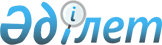 Жамбыл облысында 2024 жылға мектепке дейінгі тәрбие мен оқытуға мемлекеттік білім беру тапсырысын және ата-ана төлемақысының мөлшерін бекіту туралыЖамбыл облысы әкімдігінің 2024 жылғы 16 қаңтардағы № 2 қаулысы
      "Қазақстан Республикасындағы жергілікті мемлекеттік басқару және өзін-өзі басқару туралы" Қазақстан Республикасының Заңына, "Білім туралы" Қазақстан Республикасының Заңына сәйкес Жамбыл облысының әкімдігі ҚАУЛЫ ЕТЕДІ:
      1. Мыналар:
      1) 2024 жылға Жамбыл облысында мектепке дейінгі тәрбие мен оқытуға мемлекеттік білім беру тапсырысы осы қаулының 1-қосымшасына сәйкес;
      2) 2024 жылға Жамбыл облысында мектепке дейінгі тәрбие мен оқытуға ата-ана төлемақысының мөлшері осы қаулының 2-қосымшасына сәйкес бекітілсін.
      2. "Жамбыл облысы әкімдігінің білім басқармасы" коммуналдық мемлекеттік мекемесі заңнамада белгіленген тәртіппен:
      1) осы қаулыға қол қойылған күннен бастап бес жұмыс күні ішінде оның қазақ және орыс тілдеріндегі электрондық түрдегі көшірмесін Қазақстан Республикасы Әділет министрлігінің "Қазақстан Республикасының Заңнама және құқықтық ақпарат институты" шаруашылық жүргізу құқығындағы республикалық мемлекеттік кәсіпорнының Жамбыл облысы бойынша филиалына ресми жариялау және Қазақстан Республикасы нормативтік құқықтық актілерінің эталондық бақылау банкіне енгізу үшін жіберілуін;
      2) осы қаулының ресми жарияланғаннан кейін оның Жамбыл облысы әкімдігінің интернет-ресурсында орналастырылуын қамтамасыз етсін.
      3. Осы қаулының орындалуын бақылау Жамбыл облысы әкімінің жетекшілік ететін орынбасарына жүктелсін.
      4. Осы қаулы оның алғашқы ресми жарияланған күнінен бастап қолданысқа енедi.
      Жобаны ұсынушы:
      Жамбыл облысы әкімдігінің
      білім басқармасы басшысының 
      м.а. М. Нысанбаев Жамбыл облысында 2024 жылға мектепке дейінгі тәрбие мен оқытуға мемлекеттік білім беру тапсырысын бекіту туралы Жамбыл облысында 2024 жылға мектепке дейінгі тәрбиемен оқытуға ата-ана төлемақысының мөлшерін бекіту туралы
					© 2012. Қазақстан Республикасы Әділет министрлігінің «Қазақстан Республикасының Заңнама және құқықтық ақпарат институты» ШЖҚ РМК
				
      Жамбыл облысы әкімінің 

      міндеттерін атқарушы 

Н. Календеров
Жамбыл облысы әкімдігінің 2024 жылғы ______________ № ____ қаулысына 1-қосымша
№
Мектепке дейінгі ұйымдардың түрлері
Бір тәрбиеленушіге жұмсалатын шығыстардың орташа құны
Бір тәрбиеленушіге жұмсалатын шығыстардың орташа құны
Тәрбиеленушілердің орын саны
№
Мектепке дейінгі ұйымдардың түрлері
қала
ауыл
Тәрбиеленушілердің орын саны
1
Толық күндік шағын орталықтар
39358
41558
4770
2
Толық емес күндік шағын орталықтар
17840
564
3
Санаторлық топтар
81598
93745
370
4
20 орындық балабақшалар
106576
20
5
25 орындық балабақшалар
77304
95766
225
6
30 орындық балабақшалар
93504
60
7
40 орындық балабақшалар
91633
480
8
50 орындық балабақшалар
78304
79032
2137
9
55 орындық балабақшалар
85014
165
10
60 орындық балабақшалар
76189
120
11
65 орындық балабақшалар
76232
77676
259
12
70 орындық балабақшалар
73720
277
13
75 орындық балабақшалар
63748
64077
825
14
80 орындық балабақшалар
73416
240
15
85 орындық балабақшалар
76703
170
16
90 орындық балабақшалар
56678
65246
270
17
95 орындық балабақшалар
60747
95
18
100 орындық балабақшалар
54506
60747
1100
19
105 орындық балабақшалар
60747
105
20
110 орындық балабақшалар
54506
110
21
115 орындық балабақшалар
60747
576
22
125 орындық балабақшалар
60747
740
23
130 орындық балабақшалар
54506
60747
390
24
140 орындық балабақшалар
54506
60747
3220
25
145 орындық балабақшалар
54506
60747
580
26
150 орындық балабақшалар
54506
60747
1050
27
175 орындық балабақшалар
54506
60747
525
28
210 орындық балабақшалар
54506
60747
210
29
230 орындық балабақшалар
54506
60747
690
30
240 орындық балабақшалар
54506
60747
475
31
250 орындық балабақшалар
54506
60747
250
32
255 орындық балабақшалар
54506
60747
255
33
260 орындық балабақшалар
54506
60747
260
34
280 орындық балабақшалар
54506
60747
12320
35
300 орындық балабақшалар
54506
60747
300
36
320 орындық балабақшалар
54506
60747
640
37
325 орындық балабақшалар
54506
60747
325
38
340 орындық балабақшалар
54506
60747
340
39
Жекеменшік мектепке дейінгі ұйымдар
54506
60747
29466
40
Жекеменшік санаторлық топтар
81598
25Жамбыл облысы әкімдігінің 2024 жылғы________________ №____ қаулысына 2- қосымша
№
Мектепке дейінгі ұйымдардың түрлері
Ата-ана төлемақысының мөлшері (теңге)
Ата-ана төлемақысының мөлшері (теңге)
Ата-ана төлемақысының мөлшері (теңге)
Ата-ана төлемақысының мөлшері (теңге)
№
Мектепке дейінгі ұйымдардың түрлері
10,5 сағаттық режимдегі топтар
10,5 сағаттық режимдегі топтар
Толық күндік емес шағын орталықтар
Толық күндік емес шағын орталықтар
№
Мектепке дейінгі ұйымдардың түрлері
қала
ауыл
қала
ауыл
1.
Байзақ ауданы
Байзақ ауданы
Байзақ ауданы
Байзақ ауданы
Байзақ ауданы
1)
Санаторлық топтар
0
2)
Балабақшалар
8000
3)
Жеке меншік мектепке дейінгі ұйымдар
8000
4)
Шағын орталықтар
8000
2.
Жамбыл ауданы
Жамбыл ауданы
Жамбыл ауданы
Жамбыл ауданы
Жамбыл ауданы
1)
Санаторлық топтар
0
2)
Балабақшалар
8000
3)
Жеке меншік мектепке дейінгі ұйымдар
8000
4)
Шағын орталықтар
7000
4000
3.
Жуалы ауданы
Жуалы ауданы
Жуалы ауданы
Жуалы ауданы
Жуалы ауданы
1)
Санаторлық топтар
0
2)
Балабақшалар
8000
3)
Жеке меншік мектепке дейінгі ұйымдар
8000
4)
Шағын орталықтар
5250
4.
Қордай ауданы
Қордай ауданы
Қордай ауданы
Қордай ауданы
Қордай ауданы
1)
Санаторлық топтар
0
2)
Балабақшалар
8500
3)
Жеке меншік мектепке дейінгі ұйымдар
8500
4)
Шағын орталықтар
7000
5.
Меркі ауданы
Меркі ауданы
Меркі ауданы
Меркі ауданы
Меркі ауданы
1)
Санаторлық топтар
0
2)
Балабақшалар
8500
3)
Жеке меншік мектепке дейінгі ұйымдар
8500
4)
Шағын орталықтар 
8500
6.
Мойынқұм ауданы
Мойынқұм ауданы
Мойынқұм ауданы
Мойынқұм ауданы
Мойынқұм ауданы
1)
Балабақшалар
7000
2)
Шағын орталықтар
5000
0
7.
Т.Рысқұлов ауданы
Т.Рысқұлов ауданы
Т.Рысқұлов ауданы
Т.Рысқұлов ауданы
Т.Рысқұлов ауданы
1)
Санаторлық топтар
0
2)
Балабақшалар
8600
3)
Жеке меншік мектепке дейінгі ұйымдар
8600
4)
Шағын орталықтар
6000
0
8.
Сарысу ауданы
Сарысу ауданы
Сарысу ауданы
Сарысу ауданы
Сарысу ауданы
1)
Санаторлық топтар
0
0
2)
Балабақшалар
10000
8000
3)
Жеке меншік мектепке дейінгі ұйымдар
10000
4)
Санаторлық топтар (жекеменшік)
0
5)
Шағын орталықтар
10000
8000
9.
Талас ауданы
Талас ауданы
Талас ауданы
Талас ауданы
Талас ауданы
1)
Санаторлық топтар
0
2)
Балабақшалар
8000
6000
3)
Жеке меншік мектепке дейінгі ұйымдар
8000
4)
Шағын орталықтар
6000
6000
10.
Шу ауданы
Шу ауданы
Шу ауданы
Шу ауданы
Шу ауданы
1)
Санаторлық топтар
0
0
2)
Балабақшалар
8000
8000
3)
Жеке меншік мектепке дейінгі ұйымдар
8000
8000
4)
Шағын орталықтар
8000
8000
11.
Тараз қаласы
Тараз қаласы
Тараз қаласы
Тараз қаласы
Тараз қаласы
1)
Санаторлық топтар
0
2)
Балабақшалар
11000
3)
Жеке меншік мектепке дейінгі ұйымдар
14000
4)
Шағын орталықтар
11000